CỘNG HOÀ XÃ HỘI CHỦ NGHĨA VIỆT NAMĐộc lập - Tự do - Hạnh phúcĐƠN ĐỀ NGHỊ XÉT TỐT NGHIỆP(Dùng cho sinh viên hệ chính quy - Chương trình bằng kép và ngành 2)Kính gửi: Trường ĐH Kinh tế - ĐHQGHNHiện nay tôi đã hoàn thành chương trình đào tạo ngành thứ nhất của ………………………………………….. và đã đủ điều kiện tốt nghiệp Chương trình đào tạo ngành …………………………………. của Trường ĐH Kinh tế - ĐHQGHN.Hiện nay, tôi đã đủ điều kiện tốt nghiệp theo Qui chế đào tạo của ĐHQGHN. Cụ thể:Tích lũy đủ số tín chỉ quy định trong chương trình đào tạo: ….. tín chỉTôi xin gửi kèm bản sao công chứng (SV đánh dấu ( √ ) nếu có gửi kèm):    Bằng tốt nghiệp đại học ngành 1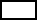     Bảng điểm tốt nghiệp đại học ngành 1Chứng chỉ tiếng Anh đạt trình độ: …..           Chứng chỉ kỹ năng mềm  2 ảnh 3x4           Giấy tờ khác (nếu có):…………………………………………………………………                    Tôi làm đơn này đề nghị Trường ĐH Kinh tế xét công nhận tốt nghiệp vào Đợt: … (Tháng  ...  / ………).Tôi cam đoan bộ hồ sơ đã nộp là hợp lệ, nếu sai tôi xin hoàn toàn chịu trách nhiệm.Họ và tên:Mã số sinh viên:Mã số sinh viên:Ngày sinh: Nơi sinh:Nơi sinh:Lớp:Khoá:Khoá:ĐT liên hệ: ĐT liên hệ: Là sinh viên cử nhân hệ chính quy - Chương trình đào tạo ngành ……………………………… - chuyên ngành ………………………….. của Trường ĐH Kinh tế - ĐHQGHN.Là sinh viên cử nhân hệ chính quy - Chương trình đào tạo ngành ……………………………… - chuyên ngành ………………………….. của Trường ĐH Kinh tế - ĐHQGHN.Là sinh viên cử nhân hệ chính quy - Chương trình đào tạo ngành ……………………………… - chuyên ngành ………………………….. của Trường ĐH Kinh tế - ĐHQGHN.Là sinh viên cử nhân hệ chính quy - Chương trình đào tạo ngành ……………………………… - chuyên ngành ………………………….. của Trường ĐH Kinh tế - ĐHQGHN.Là sinh viên cử nhân hệ chính quy - Chương trình đào tạo ngành ……………………………… - chuyên ngành ………………………….. của Trường ĐH Kinh tế - ĐHQGHN.Là sinh viên cử nhân hệ chính quy - Chương trình đào tạo ngành ……………………………… - chuyên ngành ………………………….. của Trường ĐH Kinh tế - ĐHQGHN.Là sinh viên cử nhân hệ chính quy - Chương trình đào tạo ngành ……………………………… - chuyên ngành ………………………….. của Trường ĐH Kinh tế - ĐHQGHN.Là sinh viên cử nhân hệ chính quy - Chương trình đào tạo ngành ……………………………… - chuyên ngành ………………………….. của Trường ĐH Kinh tế - ĐHQGHN.Là sinh viên cử nhân hệ chính quy - Chương trình đào tạo ngành ……………………………… - chuyên ngành ………………………….. của Trường ĐH Kinh tế - ĐHQGHN.Ngành đào tạo thứ nhất:Ngành đào tạo thứ nhất:Ngành đào tạo thứ nhất:TrườngNăm trúng tuyển ngành thứ nhất:Năm trúng tuyển ngành thứ nhất:Năm trúng tuyển ngành thứ nhất:Thời hạn tối đa hoàn thành khoá học ngành thứ nhất:Thời hạn tối đa hoàn thành khoá học ngành thứ nhất:Thời hạn tối đa hoàn thành khoá học ngành thứ nhất:Hà Nội, ngày …… tháng …… năm …………Sinh viên(ký, ghi rõ họ, tên)